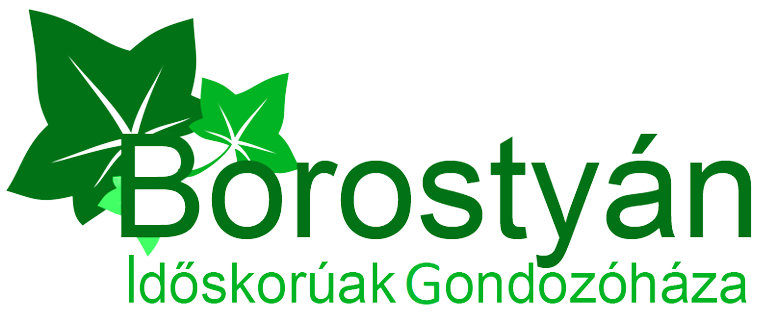 HázirendA házirend célja és hatálya:A házirend célja, hogy meghatározza az Borostyán Időskorúak Gondozóháza belső rendjét és tájékoztasson az alapvető szabályokról. E szabályok ismerete és elfogadása feltétlenül szükséges ahhoz, hogy nyugodt, otthonos légkörben élhessünk, és dolgozhassunk.A Házirend mindannyiunk számára egyformán iránymutató, megköveteli a közösségi lét általános szabályainak megtartását, az intézményi vagyon védelmét, a lakók és a személyzet egymás iránti kölcsönös megbecsülését.Az intézmény elérhetősége:Cím: 1183 Budapest, Frangepán utca 52.Email: szolg.human@gmail.comTelefonszámok:Iroda: 061 296 0083Nővérszoba: 061 296 0084Látogatási idő: H-V 14-18Ügyfélfogadási idő: H-P 10-15 Betegfelvétel: H-P 9-15 Az ellátást igénybe vevő köre, igénybevétel módja: A Borostyán Időskorúak Gondozóháza azok az időskorúak, valamint azon a 18. életévüket betöltött beteg személyek vehetik igénybe, akik önmagukra betegségük miatt vagy más okbó1 otthonukban időlegesen nem kepések gondoskodni magukról. A gondozóházi ellátás igénybe vétele önkéntes, az ellátást igénylő, illetve törvényes képviselője indítványára történik. Az épület egy része mozgáskorlátozottak számára akadálymentesen igénybe vehető. Az ellátottaknak a szolgáltatásért térítési díjat kell fizetni az igénybevétel időtartamának megfelelően.Az Gondozóházba való felvételkor az ellátottal egyéni ellátási szerződést (Megállapodást) kötünk, amely tartalmazza:az ellátás időtartamáta Gondozóház szolgáltatásainak köréttérítési díj megállapítására és megfizetésére vonatkozó szabályokatpanaszjogok gyakorlásának módjátintézményi jogviszony megszűntetésének eseteit, rendjét-minden olyan egyéb törvényi előírást, vagy szabályt, amely személyre szólóan jelen házirendben nincs szabályozvaTájékoztatásnyújtás intézménybe történő felvételekorAz intézménybe történő felvételkor tájékoztatjuk az ellátást igénybe vevőt, és/vagy törvényes képviselőjét, illetve hozzátartozóját az intézményben biztosított ellátás tartalmáról és feltételeiről. Az intézmény által vezetett nyilvántartásokról; a kapcsolattartás - különösen a látogatás, a távozás és a visszatérés - rendjéről; panaszjoguk gyakorlásának módjáról; az intézményi jogviszony megszűnésének eseteiről; az intézmény házirendjéről; a fizetendő terítés díjakról, teljesítési feltételeiről, továbbá a mulasztás következményeiről, valamint az ellátást igénybe vevő jogait és érdekeit képviselő társadalmi szervezetekről.Az intézményi ellátás igénybevételének feltétele, hogy az ellátást igénylő és /vagy törvényes képviselője a házirendet megismerje, és egyben a megállapodás aláírásával nyilatkozik arról, hogy annak szabályait tudomásul vette és betartja. Elhelyezési lehetőségekA férőhely kijelölése indokolt esetben a bentlakás során történő férőhely változtatása a főnővér illetve az általa megbízott dolgozónak a feladata. A lakószobák ajtaja kulcsal nem zárható, hogy hirtelen rosszullét esetén, ápolóink-gondozóink azonnal segítséget tudjanak nyújtani.Valamennyi lakó rendelkezésére áll a lakószobában egy szekrény, amelyben ruházatát és mindennap használati tárgyait elhelyezheti. A szekrényben élelmiszer tárolása TILOS.Az ellátásban részesülő beköltözéskor szükséges behoznia az intézménybe:Hét napra elegendő évszaknak megfelelő váltóruházat, nappali/éjszakai (ruházat legyen megjelölve akár monogram/jelzés)Egy hónapra elegendő gyógyszer ellátmány (szükséges pelenka)Tisztasági csomag (tusfürdő, WC-papír, nedvestörlőkendő, törülköző)Egy garnitúra ágyneműhuzat, egy darab lepedő.hivatalos iratait, amit az intézmény irodájában tartunk valamint saját ruházatát és lábbelijét, figyelemmel a rendelkezésre álló szekrények méretéről. Az ellátást igénybevevő nem tarthat magánál olyan tárgyakat amelyekkel önmaga illetve mások életét, testi épségét, egészségét veszélyezteti (pl: fegyver, ütő-; vágó-szúróeszköz (kivéve az étkezéshez szükséges eszközök); kábítószer stb.) A fenti tárgyak birtoklásának gyanúja esetén az intézmény személyzete, felszólítja a lakót, hogy adja azt elő, amennyiben ennek nem tesz eleget, ellenőrzést végez, és eltávolítja a veszélyeztető tárgyakat.A Gondozóház napi és munkarendje:Műszakátadás, gondozottak ellenőrzése: 06:45- 07:00 óráigÉbresztő: 07:00Reggeliztetés, gyógyszerosztás: 08:00Nappali fürdetés, tisztázás: 09:00- 11:00 óráigNappali foglalkoztatás: 11:00- 13:00 óráig szükség szerint: RR, P, V.C ellenőrzéseEbédeltetés, gyógyszerosztás: 12:00- 13:00 óráigCsendes pihenő, délutáni foglalkoztatás, igény szerinti tisztázás: 13:30- 14:30 óráigVacsoraosztás: 17:00- 18:00 óráigMűszakátadás, gondozottak ellenőrzése: 18:45- 19:00 óráigLefektetés, igény szerinti tisztázás: 20:00- 21:00 óráigTisztázás: 05:00- 06:00 óráigKözösségi együttélés szabályai:A Gondozóházban lévő közös helyiségek minden bentlakó számára szabadon használhatók.A Gondozóházban található újságok, könyvek a benntartózkodás ideje alatt igény szerint használhatók.A műszaki szórakoztató eszközök használatához az ápolók segítsége kérhető.Dohányozni csak a Gondozóház bejárataitól számított öt méteren túl az arra kijelölt helyen szabad.A Gondozóház egész területén ALKOHOL fogyasztása TILOS !!!A lakószobák és a közösségi helyiségek tisztaságára és rendjére mindenkinek ügyelnie kell.A lakószobákat az ápolók naponta többször ellenőrzik, szellőztetik, rendet tesznek és ebbe a gondozottakat is bevonják.A fennjáró ellátottnak étkezni kizárólag az erre kijelölt helyiségekben lehet.Élelmiszer tárolása névvel és dátummal ellátva az erre kijelölt hűtőszekrénybe lehetséges.A fennjáró gondozott esetén fürdeni legalább kétnaponta szükséges, és napközben a nap bármely szakában lehet.A nem fennjáró, vagy segítségre szoruló gondozottak esetében az ápoló a munkarendben meghatározott időben fürdet.A bentlakónak a Gondozóházba háziállatot tartani tilos. Mások nyugalmára mind a lakószobákban, mind a közös helyiségekben, tekintettel kell lennie a gondozottaknak és a hozzátartozóknak. A szolgáltatást igénybevevő jogai:Az intézmény mindennapi életét úgy kell megszervezni, illetve kialakítani, hogy a gondozottak életkorának, általános állapotának, korábbi életritmusának és az együttélésből eredő követelményeknek egyaránt megfeleljenek. Eltávozási lehetőséget biztosítunk a gondozottak számára megfelelő környezetbe (pl. családhoz),Az intézményben élők nyugalmát csak úgy tudjuk biztosítani, ha a konfliktusokat, problémákat kellő határozottsággal, de következetesen, tisztelettel és felesleges indulatok nélkül kezeljük. A gondozás ellátás során a gondozott emberi méltóságát minden munkatársnak a legszélsőségesebb esetekben is tiszteletben kell tartani. Ennek értelmében tilos a gondozottat:megütni, egyéb módon bántalmazni,megfélemlíteni,megfenyegetni,sértő kifejezésekkel illetni, indulatosan, durván szólítani, megbántani,ellátás közben durván kezelni,megszégyeníteni, megalázni,indokolatlanul megbüntetni,kiszolgáltatottság érzését szándékosan erősíteni,büntetésből bezárni, holmijától megfosztani,tiszteletben tartjuk minden lakó egyéni vallási és világnézeti meggyőződését.Adatvédelem, titoktartás, tájékoztatásaz intézmény dolgozói kötelesek titoktartási és adatvédelmi kötelezettségüknek a mindenkor hatályos jogszabályokban előirt módon eleget tenni. A lakók egészségi állapotáról az intézmény orvosai, az intézményvezető, és az intézményvezető ápoló adhat felvilágositást a jogosultnak, illetve törvényes képviselőjének.Az intézményvezető vezeti a hatályos jogszabályokban előírt nyilvántartásokat.A lakó, illetve törvényes képviselője, a nyilvántartás rá vonatkozó részeibe bármikor betekinthet. A megtekintett anyagokról kérésre fénymásolatot adunk, ennek költségeit a lakó, illetve törvényes képviselője viseli. Korlátozó intézkedések eljárásrendje:Veszélyeztető vagy közvetlen veszélyeztető magatartás tanúsítása esetén kerülhet sor korlátozó intézkedés(ek) alkalmazására. Korlátozó intézkedés elrendelésére az intézmény orvosa és fő ápolóval előzetesen történt egyeztetést követően lehetséges. A korlátozó intézkedés végrehajtása előtt annak elrendeléséről és formájáról, valamint a korlátozó intézkedés feloldásáról az ellátott szóban tájékoztatást kap. A korlátozó intézkedések  intézményben alkalmazott egyes formái:pszichés nyugtatás gyógyszeres nyugtatás szükség esetén az egészségügyi szakellátásba történő beutalás. Az ellátottak és dolgozók kapcsolata és jogai:Ellátottak és dolgozók kapcsolata. az intézmény vezető gondoskodik az ellátottak és dolgozók személyiségi jogainak kölcsönös tiszteletben tartásáról a dolgozók foglalkozásbeli titoktartási kötelezettségének az érvényesítéséről.az intézményben foglalkoztatott személy, valamint közeli hozzátartója az ellátásban részesülő személlyel tartási, életjáradéki és örökségi szerződést a gondozás időtartama alatt illetőleg annak megszűnésétől számított 1 éven belül nem köthet. a dolgozó az ellátottól semmilyen pénzbeli juttatást nem fogadhat el. A gondozottak személyes egymás közötti, valamint hozzátartozóikkal való kapcsolattartásnak szabályai:Látogatás a látogatási időn belül történhet 14:00- 18:00 óra közt. Rendkívüli esemény során intézményvezetői engedéllyel látogatás bármikor történhet.A látogatók fogadása elsősorban a társalgó, közösségi helyiségében történjen a lakószobákban való látogatás a lakótársak egészségi állapotának, nyugalmának tiszteletben tartásával, illetve beleegyezésével történhet.Ha a látogató sorozatosan megszegi a látogatás rendjének szabályait az intézményvezető, vagy ápoló szóbeli figyelmeztetését követően sem tartja be azokat, akkor az intézményből kiutasítható.Alkohol vagy tudatmódosító szer befolyásoltsága alatt látogatni szigorúan TILOS!Alkoholt vagy tudatmódosító szert a gondozóházba behozni szigorúan TILOS!Az Otthonból való eltávozás és visszatérés rendje:A hosszabb ideig való eltávozás iránti igényt minden esetben jelezni kell a műszakban lévő ápolónak, vagy Intézményvezetőnek legalább 1 nappal előtte.Rövidebb kimenőre a nap folyamán reggel nyolc órától este nyolc óráig bármikor lehetséges. Az intézményi ellátásért fizetendő személyi térítési díj fizetésére vonatkozó szabályok:A gondozott a szolgáltatásért havidíjat köteles fizetni.            A gondozási díjat tárgy hó 10-ig köteles a gondozott befizetni.A gondozási díjat a szerződésben szereplő módon szabályozzuk. A gondozási díj a következőket tartalmazza:24 órás gondozás, ápolás, felügyelet biztosítása teljes ellátással (személyi higiénia biztosítása, étkezés- folyadékbevitel segítése, hely-, helyzetváltoztatás segítése stb.)  orvos által felirható vény köteles    gyógyszer és gyógyászati segédeszközök biztosítása az ellátottak részére Szükség esetén pelenka ellátás szakorvosi javaslatra maximum napi 6 db. Az intézmény orvosa heti látogatásával nyomon követi az ellátásban részesülők egészségi állapotának változását, biztosítja az egészségügyi tanácsadást, felvilágosítást, szűrést. Szükség esetén intézkedik a kórházi kezelésről. Mentálhigiénás ellátást        Közösségi, szabadidős programok szervezése Hitélet gyakorlás feltételeinek biztosítása Ruházat és textília mosása, javításaÉtkeztetés biztosítása naponta 3xPedikűr és manikűrFizikai közérzet javító szolgáltatások (gyógy masszázs/mozgásterápia)Alap tisztasági csomag (fürdetőszer/borotválkozási eszközök/WC papír/zsebkenő)Érték és vagyon megőrzésének szabályai:Az értékmegőrzés az intézmény letéti széfjében történik, a Gondozóház kijelölt dolgozójának feladata, hogy a letétet kezelje. A Gondozóház nem vállal semmilyen felelősséget azokért az értékekért, vagyontárgyakért, amit a gondozott magával hoz, vagy hozzátartozó behoz, és nem helyez letétbe.Rongálási szabályzat:Amennyiben a gondozott rongálást követ el az Otthon tulajdonával szemben akkor a gondozott vagy hozzátartozója köteles a kárt megtéríteni. A rongálási eseményről mindig külön, erre a célra rendszeresített nyomtatványt kell kitölteni.Az ellátási jogviszony megszűnésének szabályai:Amennyiben az gondozott egészségi állapotában olyan változás ál be, mely hosszabb kórházi kezelést igényel vagy fertőzőbeteg lesz, ezen időszakban a Gondozóházban  az ellátást biztosítani nem tudjuk.A házirend többszöri megsértése a megállapodás felbontásához vezethet, az intézményvezető dönt a megállapodás meg szüntetéséről.  A házirend súlyos megsértésekor a megállapodás azonnal megszüntethető az alábbi esetekben:másik lakó, intézményi dolgozó vagy az intézmény sérelmére Büntető Törvénykönyvbe ütköző, büntetéssel fenyegetett cselekményt követ el.túlzott mértékű alkoholt fogyaszt és annak hatására normasértő magatartást tanúsítaz intézmény dolgozóit jogszerű eljárásukban, tevekénységük végzésében erőszakkal, fenyegetéssel akadályozza,többszöri szóbeli és/vagy írásbeli figyelmeztetés ellenére is Házirendbe  ütköző, szabályellenes magatartást tanúsit.Budapest, 2022.